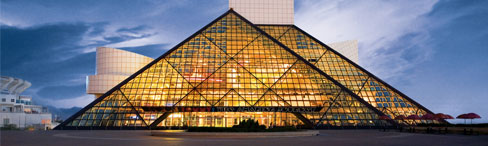 Research Project: Rock & Roll Hall of Fame “Voice Your Choice”Requirements:  Due ____________, ______________ at the beginning of class!!!*Folder with pockets for drafts*Index Cards on a ring preferably(1 set of 3X5 & one set of 4X6 lined cards) *5 paragraphs typed*12-font double-spaced, Times New Roman/Helvetica/Arial only -No italics*Typed outline-MLA format only*MLA format: title page, page notation, Parenthetical Documentation and works cited page*Clear thesis in introductory paragraph*A minimum of three-five critical sources*Cover page with clear picture of SubjectResearch Topic     	Due date    	February 17, 2016  (1st come 1st served)Note cards              	Due Date   	February 29,, 2016   	(20 minimum)Source cards          	Due Date   	February 29, 2016   	(4 minimum)Works Cited Page 	Due date    	February 29, 2016   	(Rough Draft)Rough Draft          	Due Date   	March 7, 2016Final Copy             	Due Date   	March 14, 2016  	(In report cover)Slideshow		Due Date	March 18, 2016		(Shared with Teacher)Due Dates:Papers not submitted in their entirety on the established due date will receive a 10 point deduction for each day they are late. The student must turn in the research folder containing note cards, source cards, the outline and all drafts and the final draft of the report itself in a report cover.Contents:   	Step 1 Choose a topic       	(beginning 3:00 February 17, 2016)                    	Step 2 Find Information                    	Step 3 State your Thesis                    	Step 4 Make a Tentative Outline                    	Step 5 Organize your notes                    	Step 6 Write your first draft                    	Step 7 Revise your outline and draft                    	Step 8 Type final paper		Step 9: Create SlideshowSeventh Grade ELA Common Core Standards:I Can:I Can use technology, including the Internet, to produce and publishwriting and link to and cite source.I Can use technology to interact and collaborate with others, includinglinking to and citing sources. W7.6I Can conduct short research projects to answer a question. I Can draw on several sources and generate additional related, focused questions for further research and investigation. W7.7I Can gather relevant information from multiple print and digital sources, using search terms effectively.I Can judge the credibility and accuracy of each source.I Can quote and paraphrase the data and conclusions of others while avoiding plagiarism and following a standard format. W7.8I Can take evidence from literary or informational texts to support analysis, reflection, and research. W7.9Name:_________________________________________  Due________________________Rock and Roll Hall of Fame-”Voice Your Choice” Persuasive EssayMission:The student will write a Persuasive Essay using the MLA research writing style.  The essay will persuade “voters” (students) to select your artists for induction into the Rock and Roll Hall of Fame. Your choice has to be approved by the teacher and cannot be chosen by other students., so Shhhh...Once the essay has been completed, the student will create a Google Slideshow presentation to present to the “voters” in order to persuade them to support your candidate.What is a persuasive essay?In persuasive writing, a writer writes to convince the reader to believe as he or she does. Persuasive writing utilizes logic and reason to show that one idea is more legitimate than another idea. It attempts to persuade a reader to adopt a certain point of view or to take a particular action. The persuasion must always use sound reasoning and solid evidence by stating facts, giving logical reasons, using examples, and quoting experts.Eligibility:To be eligible for induction as an artist (as a performer, composer, or musician) into the the Rock and Roll Hall of Fame, the artist must have released a record, in the generally accepted sense of that phrase, at least **25 years prior to the year of induction; and have demonstrated unquestionable musical excellence.**For this special project only the 25 year criteria has been waived.While musical excellence should be the essential qualification of induction, we shall consider factors such as:The length and depth of career and body of work(more than one album)	The artist’s musical influence on other artistsThe innovation and superiority in style and techniqueSee more at http://www.rockhall.com/inductees/induction-process/#sthash.FJ3KNxGo.dpuf							-from rockhall.comParts of the Persuasive Essay I. The IntroductionThe introduction has a "hook or grabber" to catch the reader's attention. Some "grabbers" include: 1. Opening with an unusual detail: (She has the voice of an angel.)2. Opening with a strong statement(hint-incorporate Figurative Language): (Her voice is like no other, sparkling with the electricity of a rain storm)3. Opening with a Quotation: (Berry Gordy once said, “He was the greatest entertainer in the world.”) 
4. Opening with an Anecdote: “When I turned on the radio, I immediately fell in love with that voice.”. 5. Opening with a Statistic or Fact: Sometimes a statistic or fact will add emphasis or interest to your topic. It may be wise to include the item's authoritative source. (Per Billboard, she has won more Grammys than any other Rhythm and Blues singer.)6. Opening with a Question. (Have you ever considered what is the most amount of Grammys a singer has won?’7. Opening with an Exaggeration or Outrageous Statement. (It is said that the heaven open up when she begins to sing.The introduction should also include a thesis statement. The Thesis/Hypothesis is your statement of purpose. The thesis/hypothesis should be one sentence in length. This is the foundation of your essay and it will serve to guide you in writing the entire paper.There are three objectives of a thesis statement:1. It tells the reader the specific topic of your essay. 2. It imposes manageable limits on that topic. 3. It suggests the organization of your paper. Through the thesis, you should say to the reader: "I've thought about this topic, I know what I believe about it, and I know how to organize it." II. The Body The writer then provides evidence to support the opinion offered in the thesis statement in the introduction. The body should consist of at least three paragraphs. Each paragraph is based on a solid reason to back your thesis statement. Since almost all issues have sound arguments on both sides of the question, a good persuasive writer tries to anticipate opposing viewpoints and provide counter-arguments along with the main points in the essay. One of the three paragraphs should be used to discuss opposing viewpoints and your counterargument. The following are different ways to support your argument: Facts - A powerful means of convincing, facts can come from your reading, observation, or personal experience. Note: Do not confuse facts with truths. A "truth" is an idea believed by many people, but it cannot be proven. Statistics - These can provide excellent support. Be sure your statistics come from responsible sources. Always cite your sources. Quotes - Direct quotes from leading experts that support your position are invaluable. Examples - Examples enhance your meaning and make your ideas concrete. They are the proof. Hints for successful body paragraphs: 1. Clarify your position in your topic sentence – state your reason that supports your position (thesis), think about what needs to be explained, and then think about how you can elaborate. 2. Use transitions between sentences to serve as cues for the reader (first, second, then, however, consequently, therefore, thus, still, nevertheless, notwithstanding, furthermore, in fact, in contrast, similarly, instead) III. The Conclusion A piece of persuasive writing usually ends by summarizing the most important details of the argument and stating once again what the reader is to believe or do. 1. Restate your thesis or focus statement. 2. Summarize the main points: The conclusion enables your reader to recall the main points of your position. In order to do this you can paraphrase the main points of your argument.3. Write a personal comment or call for action. You can do this:Closing with a question lets your readers make their own predictions, draw their own conclusions. With Recommendations: A recommendations closing is one that stresses the actions that should be taken. With a Quotation: Since a quotation may summarize, predict, question, or call for action, you may use a quotation within a conclusion for nearly any kind of paper. As a general guideline, when writing a persuasive essay: 1. Have a firm opinion that you want your reader to accept. 2. Begin with a grabber or hook to get the reader's attention. 3. Offer evidence to support your opinion. 4. Conclude with a restatement of what you want the reader to do or believe. Important Sites to utilize: Easybib.com Instagrok.comBibme.org Sweet SearchPersuasive Essay Outline I. Introduction: A. Get the reader’s attention by using a "hook." B. Give some background information if necessary. C. Thesis or focus statement. II. First reason to support your position: (The length and depth of career and body of work)A. Topic sentence explaining your point and reason B. Elaboration to back your point. C. Clincher III. Second reason to support your position: (The artist’s musical influence on other artists)A. Topic sentence explaining your point and reason B. Elaboration to back your point. C. Clincher IV. Third  reason to support your position: (The innovation and superiority in style and technique)A. Topic sentence explaining your point and reason B. Elaboration to back your point. C. Clincher V. Conclusion: A. Summary of main points or reasons B. Restate thesis statement. C. Personal comment or a call to action. Persuasive Google Slideshow: Voice Your ChoiceDevelop a creative slide show presentation highlighting your proposed inductee and reasons why. It should be no longer than 3-5 minutes.Include all of the highlights of your report in your presentation-It will be presented to the class.If Youtube videos are used for the slideshow, please cite the source and they must be appropriate.Go to the Link below to view an example of a slideshow and the student who created it presenting it to others. Voice Your Choice  by C. Wilson: https://youtu.be/apVEHH5iC8EVoice Your Choice By Taji and Cameronhttp://prezi.com/mfx-9bsuvqa4/?utm_campaign=share&utm_medium=copy&rc=ex0share